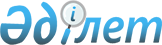 О внесении изменений в решение акима сельского округа Балыкты от 11 марта 2019 года № 15 "О присвоении наименований безымянным улицам населенных пунктов в сельском округе Балыкты"Решение акима Балыктинского сельского округа акимата Тюлькубасского района Туркестанской области от 10 декабря 2019 года № 70. Зарегистрировано Департаментом юстиции Туркестанской области 12 декабря 2019 года № 5297
      В соответствии с пунктом 2 статьи 35 Закона Республики Казахстан "О местном государственном управлении и самоуправлении в Республике Казахстан" от 23 января 2001 года, аким Балыктинского сельского округа акимата Тюлькубасского района РЕШИЛ:
      1. Внести следующие изменения в решение акима сельского округа Балыкты от 11 марта 2019 года № 15 "О присвоении наименований безымянным улицам населенных пунктов в сельском округе Балыкты" (зарегистрировано в Реестре государственной регистрации нормативных правовых актов за № 4937, опубликовано в эталонном контрольном банке нормативных правовых актов Республики Казахстан в электронном виде 1 апреля 2019 года):
      В первом абзаце текста решение на русском языке слово "акима" заменить словом "аким";
      в подпункте 1), 2), 3) и 4) пункта 1 текста решение на русском языке слово "сельского округа Балыкты" заменить словом "Балыктинского сельского округа";
      в подпункте 2) пункта 1 текста решение на русском языке слово "Баитерек" заменить словом "Байтерек";
      в пункте 2 текста решение на русском языке слово "Коммунальному Государственному учреждению "Аппарат акима сельского округа Балыкты Тюлькубасского районного акимата" заменить словами "Коммунальному государственному учреждению "Аппарат акима Балыктинского сельского округа акимата Тюлькубасского района";
      в подпункте 2) пункта 2 текста решение на русском языке слово "решение" заменить словом "решения".
      2. Коммунальному государственному учреждению "Аппарат акима Балыктинского сельского округа акимата Тюлькубасского района" в установленном законодательством Республики Казахстан порядке обеспечить:
      1) государственную регистрацию настоящего решения в Республиканском государственном учреждении "Департамент юстиции Туркестанской области Министерства юстиции Республики Казахстан";
      2) в течение десяти календарных дней со дня государственной регистрации настоящего решения направление его копии в бумажном и электронном виде на казахском и русском языках в Республиканское государственное предприятие на праве хозяйственного ведения "Институт законодательства и правовой информации Республики Казахстан" Министерства юстиции Республики Казахстан для официального опубликования и включения в эталонный контрольный банк нормативных правовых актов Республики Казахстан;
      3) размещение настоящего решения на интернет-ресурсе акимата Тюлькубасского района после его официального опубликования.
      3. Контроль за исполнением настоящего решения оставляю за собой.
      4. Настоящее решение вводится в действие по истечении десяти календарных дней после дня его первого официального опубликования.
					© 2012. РГП на ПХВ «Институт законодательства и правовой информации Республики Казахстан» Министерства юстиции Республики Казахстан
				
      Аким Балыктинского

      сельского округа акимата

      Тюлькубасского района

А.  Уркембаев
